 JAMAL MOHAMED COLLEGE (AUTONOMOUS)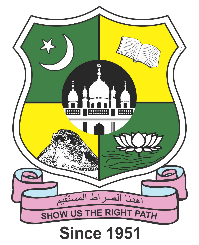 TIRUCHIRAPPALLI – 620 020INTERNAL QUALITY ASSURANCE CELLSELF-APPRAISAL OF TEACHING STAFF(For the period: 1st June 2022 – 31st May 2023)GENERAL INFORMATIONCATEGORY-I: TEACHING, LEARNING AND EVALUATION RELATED ACTIVITIESCATEGORY-II: PROFESSIONAL DEVELOPMENT, CO-CURRICULAR AND EXTENSION ACTIVITIESCATEGORY-III: RESEARCH AND RELATED CONTRIBUTIONSOVERALL SELF-APPRAISAL SCORESIGNATURE OF THE STAFF MEMBER				          SIGNATURE OF THE HOD        PRINCIPAL1Name (in block letters)Dr./ Mr./ Ms.Dr./ Mr./ Ms.Dr./ Mr./ Ms.Dr./ Mr./ Ms.2Date of BirthAge3Academic Qualifications4Designation 5Department6Date of Appointment (in JMC)Employee ID No.Employee ID No.7Area of Specialization 8Teaching Experience (in JMC)9Email IDMobile No.10Aadhaar NumberPANS. No.Nature of ActivityMaximum ScoreMaximum ScoreS. No.Nature of ActivityAPI Score AllottedSelf-Appraisal Score1Lectures/ Practical Classes taken/ conducted as percentage of those actual allocated. (100% compliance = 50 points) (Less than 50% - nil)502Number of ICT teaching (subject related) material / e-content developed using Moodle / any other Learning Management System (LMS)/ Lecture notes (Pdf format) Lab Manual/ SOP: (Prepared as per current syllabus regulations – one time only) Any three activities (5 Points each)153Autonomous Examination duties (inside the college): Additional chief superintendent/ Camp officer (5 Points each)Autonomous Examination duties (inside the college): Question paper setting, invigilation, evaluation of answer scripts, flying squad as per allotment (3 Points each)Board of Studies Chairman – Curriculum (University Level) (5 Points) Any three activities15TOTAL SCORE (CATEGORY-I)---S. No.Nature of ActivityMaximum ScoreMaximum ScoreMaximum ScoreS. No.Nature of ActivityAPI Score AllottedAPI Score AllottedSelf-Appraisal Score1Participation in administrative committees / responsibilities.Principal (200 points)Vice Principal (150 points)Additional Vice Principal (100 points)Dean/ Director/ Bursar/ COE (50 points each)----1HOD/ Coordinator/ Registrar of Attendance/ Dy. Warden Women Hostel (25 points each)Confidential Work at the Office of the Principal (25 points each)Deputy Controller/ Assistant Controller/ Deputy Coordinator/ Deputy Warden/ IQAC Core committee member (15 Points each)Member of Senate/ Member of Syndicate / Governing Council (10 Points each)IQAC Documentation incharge/ Campus Maintenance/ Secretary and Treasurer – Staff Association & Baithumal (10 points each)Member of Board of Studies / Member of various committees (Our College and Other Colleges) / Sub Warden (5 points each) ----2Departmental administrative responsibilitiesClass TeacherMentorIQAC microcell memberWeb incharge ERP incharge CIA test incharge Placement officer Member-CDC Library inchargeVice-President of AssociationCourse Coordinator for special programmes offeredDBT Coordinator(3 points each):----3Institutional co-curricular activities for students (field studies, educational tours, remedial classes, handling Moral and Deeniyath classes (5 points each):10104Involvement in extra-curricular activities such as NSS, NCC and other Part-V Extension activities, EDC (5 points each):10105Membership in professional bodies/ associationsInternational level (5 points): National level (3 points each):State level (2 points each):101061.Convener / organizing secretary in seminars / workshops/ conferences/ FDP (with financial support from funding agencies)International level event (10 points each):National level event (5 points each):Others (3 points each):2.Convener / organizing secretary in seminars / workshops/ conferences/ FDP (Self-funded)International level event (5 points each):National level event (3 points each):Others (2 points each):3.Member-organizing committee in seminars/ workshops inside the collegeInternational/ National level event (3 points):4. Member – Organizing committee in seminars/ workshops/ conference outside the college (5 points each):    No. of Activities:1.Convener / organizing secretary in seminars / workshops/ conferences/ FDP (with financial support from funding agencies)International level event (10 points each):National level event (5 points each):Others (3 points each):2.Convener / organizing secretary in seminars / workshops/ conferences/ FDP (Self-funded)International level event (5 points each):National level event (3 points each):Others (2 points each):3.Member-organizing committee in seminars/ workshops inside the collegeInternational/ National level event (3 points):4. Member – Organizing committee in seminars/ workshops/ conference outside the college (5 points each):    No. of Activities:107Number of Soft skills development modules designed (5 points): (One time only)Number of Soft skills development modules designed (5 points): (One time only)58Faculty development programmes (FDP) attended.(Minimum five days)No. of Online FDP:5/ Each programme8Faculty development programmes (FDP) attended.(Minimum five days)No. of Offline FDP:10/ Each programme9Number of online courses completed (Minimum Two weeks):Number of online courses completed (Minimum Two weeks):5/ Each Course10Soft skills programmes/ Training programs on institutional governance attended:Soft skills programmes/ Training programs on institutional governance attended:5/ Each Event11Resource persons in symposiums, special lectures, department association meeting, Chairperson in Symposium/ Student Conclave (Outside the college – each 5 Points, Inside the college – each 3 Points):Resource persons in symposiums, special lectures, department association meeting, Chairperson in Symposium/ Student Conclave (Outside the college – each 5 Points, Inside the college – each 3 Points):1012Programmes in the TV/ Radio Channels, articles contributed in newspapers and magazines. No. of activities (5 Points each): Programmes in the TV/ Radio Channels, articles contributed in newspapers and magazines. No. of activities (5 Points each): 1013Number of Award for Extension activities (Award issued by Government/ Registered NGO only)Number of Award for Extension activities (Award issued by Government/ Registered NGO only)Number of Award for Extension activities (Award issued by Government/ Registered NGO only)Number of Award for Extension activities (Award issued by Government/ Registered NGO only)13(a) International level:(a) International level:30/Award13(b) National level:(b) National level:20/ Award13(c) State / University level:(c) State / University level:10/ Award13(d) College level:(d) College level:5/ AwardTOTAL SCORE (CATEGORY-II)TOTAL SCORE (CATEGORY-II)---S. No.Nature of ContributionMaximum ScoreMaximum ScoreS. No.Nature of ContributionAPI Score AllottedSelf-Appraisal Score1RESEARCH PUBLICATIONSNumber of Publications in Refereed Journals:*indexed by Web of Science / Scopus30/ Publication1Number of Publications in Refereed Journals:* indexed by Indian Citation Index20/ Publication1Number of Publications in other Refereed Journals:* (Approved by the UGC only)10/ Publication1Number of Publications in other Refereed Journals:*ISSN/ ISBN 5/ Publication2BOOK PUBLICATIONS WITH ISBNInternational Publishers:a) Number of text or reference books published: b) Number of chapters in edited books:40/ Sole author15/ chapter in edited book2National Publishers:a) Number of text or reference books published: b) Number of chapters in edited books:30/ Sole author10/ chapter in edited book2Local Publishers:a) Number of text or reference books published: b) Number of chapters in edited books:20/ Sole author5/ chapter in edited book3RESEARCH PROJECTSSponsored Projects carried out / ongoing.Number of Major Projects with grantsa) Above 30 lakhs (for Faculty of Science):b) Above 5 lakhs (for others):30 / Project3Number of Major Projects with grantsa) Above 5 lakhs and up to 30 lakhs (for Faculty of Science):b) Above 3 lakhs and up to 5 lakhs (for others):20 / Project3Number of Minor Projects with grantsa) Above 1 lakh and up to 5 lakhs (for Faculty of Science):b) Above 1 lakh and up to 3 lakhs (for others):10/ Project3Number of Seed Money Projects (Sponsored by the college)Staff Projects with awarded/ completed: Students project guided: 10 / Project5/ Project3Number of students project guided with grants5/ Project3Consultancy ActivitiesRevenue generated: Rs. 25,000/- and above (10 points)Revenue generated: Rs. 10,000/- to Rs. 24000/- (5 points)Revenue generated: Less than Rs. 10,000/- (3 points)10Projects Outcome / OutputsNumber of Patents Filed and Published: (10 points for International level, 5 points for National level)Number of Patents granted: (20 points for International level, 10 points for National level)Number of Copy rights filed:(20 points for International level, 10 points for National level)---*The API for joint publications/ authored (Paper/ Book) will have to be calculated in the following manner: For the publication/ authored made by two authors – the total points would be equally shared by both the authors (50-50).For publication/ authored made by more than two authors – the first/Principal author and the corresponding author/supervisor would share equally 70% of the total points and the remaining 30% would be shared equally by all other authors.*The API for joint publications/ authored (Paper/ Book) will have to be calculated in the following manner: For the publication/ authored made by two authors – the total points would be equally shared by both the authors (50-50).For publication/ authored made by more than two authors – the first/Principal author and the corresponding author/supervisor would share equally 70% of the total points and the remaining 30% would be shared equally by all other authors.*The API for joint publications/ authored (Paper/ Book) will have to be calculated in the following manner: For the publication/ authored made by two authors – the total points would be equally shared by both the authors (50-50).For publication/ authored made by more than two authors – the first/Principal author and the corresponding author/supervisor would share equally 70% of the total points and the remaining 30% would be shared equally by all other authors.*The API for joint publications/ authored (Paper/ Book) will have to be calculated in the following manner: For the publication/ authored made by two authors – the total points would be equally shared by both the authors (50-50).For publication/ authored made by more than two authors – the first/Principal author and the corresponding author/supervisor would share equally 70% of the total points and the remaining 30% would be shared equally by all other authors.4PROJECT/ RESEARCH GUIDANCE / EVALUATIONPROJECT/ RESEARCH GUIDANCE / EVALUATIONPROJECT/ RESEARCH GUIDANCE / EVALUATIONPROJECT/ RESEARCH GUIDANCE / EVALUATIONPROJECT/ RESEARCH GUIDANCE / EVALUATIONPROJECT/ RESEARCH GUIDANCE / EVALUATIONPROJECT/ RESEARCH GUIDANCE / EVALUATIONPROJECT/ RESEARCH GUIDANCE / EVALUATIONPROJECT/ RESEARCH GUIDANCE / EVALUATIONS. NoDegreeDegreeNumber of CandidatesGuiding/Submitted/ AwardedNumber of CandidatesGuiding/Submitted/ AwardedMaximum ScoreMaximum ScoreMaximum ScoreMaximum ScoreMaximum ScoreS. NoDegreeDegreeNumber of CandidatesGuiding/Submitted/ AwardedNumber of CandidatesGuiding/Submitted/ AwardedAPI ScoreAPI ScoreAPI ScoreSelf-Appraisal ScoreSelf-Appraisal ScoreiM.Phil.M.Phil.5/ Candidate5/ Candidate5/ CandidateiiPh.D.Ph.D.GuidingSubmittedAwardedGuidingSubmittedAwarded3/ Candidate5/ Candidate10/ Candidate3/ Candidate5/ Candidate10/ Candidate3/ Candidate5/ Candidate10/ CandidateiiiDoctoral Committee Member # (Excluding your candidate)Doctoral Committee Member # (Excluding your candidate)Doctoral Committee Member # (Excluding your candidate)Doctoral Committee Member # (Excluding your candidate)5/ Candidate5/ Candidate5/ CandidateivExternal Examiner for Ph.D. Viva Voce ExaminationExternal Examiner for Ph.D. Viva Voce ExaminationExternal Examiner for Ph.D. Viva Voce ExaminationExternal Examiner for Ph.D. Viva Voce Examination5/ Candidate5/ Candidate5/ CandidatevReviewer in journal (Approved by the UGC only)Reviewer in journal (Approved by the UGC only)Reviewer in journal (Approved by the UGC only)Reviewer in journal (Approved by the UGC only)Reviewer in journal (Approved by the UGC only)Reviewer in journal (Approved by the UGC only)Reviewer in journal (Approved by the UGC only)Reviewer in journal (Approved by the UGC only)Reviewer in journal (Approved by the UGC only)vMember of editorial committees of journals: Member of editorial committees of journals: Member of editorial committees of journals: Member of editorial committees of journals: 5/ Journal5/ Journal5/ JournalvNumber of Articles reviewed in Refereed Journals indexed by Web of Science / Scopus:Number of Articles reviewed in Refereed Journals indexed by Web of Science / Scopus:Number of Articles reviewed in Refereed Journals indexed by Web of Science / Scopus:Number of Articles reviewed in Refereed Journals indexed by Web of Science / Scopus:10/Publication10/Publication10/PublicationvNumber of Articles reviewed in Refereed Journals indexed by Indian Citation Index:Number of Articles reviewed in Refereed Journals indexed by Indian Citation Index:Number of Articles reviewed in Refereed Journals indexed by Indian Citation Index:Number of Articles reviewed in Refereed Journals indexed by Indian Citation Index:5/ Publication5/ Publication5/ PublicationvNumber of Articles reviewed in other Refereed Journals:Number of Articles reviewed in other Refereed Journals:Number of Articles reviewed in other Refereed Journals:Number of Articles reviewed in other Refereed Journals:3/ Publication3/ Publication3/ Publication# appointed during the year 2022-2023 only# appointed during the year 2022-2023 only# appointed during the year 2022-2023 only# appointed during the year 2022-2023 only# appointed during the year 2022-2023 only# appointed during the year 2022-2023 only# appointed during the year 2022-2023 only# appointed during the year 2022-2023 only# appointed during the year 2022-2023 only# appointed during the year 2022-2023 only5PARTICIPATION IN WORKSHOPS / CONFERENCES / SEMINARS PARTICIPATION IN WORKSHOPS / CONFERENCES / SEMINARS PARTICIPATION IN WORKSHOPS / CONFERENCES / SEMINARS PARTICIPATION IN WORKSHOPS / CONFERENCES / SEMINARS PARTICIPATION IN WORKSHOPS / CONFERENCES / SEMINARS PARTICIPATION IN WORKSHOPS / CONFERENCES / SEMINARS PARTICIPATION IN WORKSHOPS / CONFERENCES / SEMINARS PARTICIPATION IN WORKSHOPS / CONFERENCES / SEMINARS PARTICIPATION IN WORKSHOPS / CONFERENCES / SEMINARS S. No.EventNumber of EventsNumber of EventsNumber of EventsNumber of EventsMaximum ScoreMaximum ScoreMaximum ScoreMaximum ScoreS. No.EventNumber of EventsNumber of EventsNumber of EventsNumber of EventsAPI ScoreAPI ScoreAPI ScoreSelf-Appraisal ScoreiResearch Related Workshops(a) Not less than five days:(a) Not less than five days:(a) Not less than five days:(a) Not less than five days:20/ Each Event20/ Each Event20/ Each EventiResearch Related Workshops(b) Less than five days:(b) Less than five days:(b) Less than five days:(b) Less than five days:10/ Each Event10/ Each Event10/ Each EventiiPaper Presentation in Conferences/ Seminars outside the college(a) International level:(a) International level:(a) International level:(a) International level:15/ Each Event15/ Each Event15/ Each EventiiPaper Presentation in Conferences/ Seminars outside the college(b) National level:(b) National level:(b) National level:(b) National level:10/ Each Event10/ Each Event10/ Each EventiiPaper Presentation in Conferences/ Seminars outside the college(c) State level:(c) State level:(c) State level:(c) State level:5/ Each Event5/ Each Event5/ Each EventiiiPaper Presentation in Conferences/ Seminars inside the college(a) International level:(a) International level:(a) International level:(a) International level:10/ Each Event10/ Each Event10/ Each EventiiiPaper Presentation in Conferences/ Seminars inside the college(b) National level:(b) National level:(b) National level:(b) National level:5/ Each Event5/ Each Event5/ Each EventiiiPaper Presentation in Conferences/ Seminars inside the college(c) State level:(c) State level:(c) State level:(c) State level:3/ Each Event3/ Each Event3/ Each EventivParticipation in Conferences / Seminars without paper presentation outside the college(a) International level:(a) International level:(a) International level:(a) International level:5/ Each Event5/ Each Event5/ Each EventivParticipation in Conferences / Seminars without paper presentation outside the college(b) National level:(b) National level:(b) National level:(b) National level:3/ Each Event3/ Each Event3/ Each EventivParticipation in Conferences / Seminars without paper presentation outside the college(c) State level:(c) State level:(c) State level:(c) State level:2/ Each Event2/ Each Event2/ Each EventvResource Persons in Conferences / Seminars/ Workshops outside the college(a) International level:(a) International level:(a) International level:(a) International level:15/ Each Event15/ Each Event15/ Each EventvResource Persons in Conferences / Seminars/ Workshops outside the college(b) National level:(b) National level:(b) National level:(b) National level:10/ Each Event10/ Each Event10/ Each EventvResource Persons in Conferences / Seminars/ Workshops outside the college(c) State / College level:(c) State / College level:(c) State / College level:(c) State / College level:5/ Each Event5/ Each Event5/ Each EventviChairperson in Conferences/ Seminars outside the college(a) International level:(a) International level:(a) International level:(a) International level:15/ Each Event15/ Each Event15/ Each EventviChairperson in Conferences/ Seminars outside the college(b) National level:(b) National level:(b) National level:(b) National level:10/ Each Event10/ Each Event10/ Each EventviChairperson in Conferences/ Seminars outside the college(c) State / College level:(c) State / College level:(c) State / College level:(c) State / College level:5/ Each Event 5/ Each Event 5/ Each Event 	6ACADEMIC / RESEARCH AWARDS / FELLOWSHIPSACADEMIC / RESEARCH AWARDS / FELLOWSHIPSACADEMIC / RESEARCH AWARDS / FELLOWSHIPSACADEMIC / RESEARCH AWARDS / FELLOWSHIPSACADEMIC / RESEARCH AWARDS / FELLOWSHIPSACADEMIC / RESEARCH AWARDS / FELLOWSHIPSACADEMIC / RESEARCH AWARDS / FELLOWSHIPSACADEMIC / RESEARCH AWARDS / FELLOWSHIPSACADEMIC / RESEARCH AWARDS / FELLOWSHIPS	6Number of Awards / FellowshipsNumber of Awards / FellowshipsNumber of Awards / FellowshipsAPI ScoreAPI ScoreAPI ScoreSelf-Appraisal ScoreSelf-Appraisal ScoreSelf-Appraisal Score	6(a) International level:(a) International level:(a) International level:40/ Award40/ Award40/ Award	6(b) National level:(b) National level:(b) National level:30/ Award30/ Award30/ Award	6(c)  State / University level:(c)  State / University level:(c)  State / University level:20/ Award20/ Award20/ Award	6(d)  College level:(d)  College level:(d)  College level:10/ Award10/ Award10/ AwardTOTAL SCORE (CATEGORY-III)TOTAL SCORE (CATEGORY-III)TOTAL SCORE (CATEGORY-III)---------Self-Appraisal Score for Categories-ISelf-Appraisal Score for Categories-IISelf-Appraisal Score for Categories-IIITotal Self-Appraisal Score